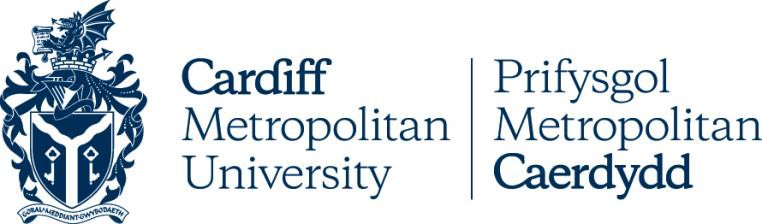 Iechyd a DiogelwchPolisi Iechyd a DiogelwchSefydlwyd: Chwefror 1993 Diweddarwydf: Chwefror 2023 Rhif y Fersiwn: 11.7Rheoli FersiynauCYNNWYSDatganiad Polisi Bwrdd y LlywodraethwyrCwmpas y PolisiNodau'r PolisiYmgynghori a Chyfranogi ar y CydTrefniadaethTimau Iechyd a DiogelwchPwyllgor Iechyd a DiogelwchTrefniadau/CyfrifoldebauGweithdrefnau Adrodd DamweiniauRheolau Iechyd a Diogelwch: CyffredinolArgyfyngauATODIAD 1	Monitro Iechyd a DiogelwchATODIAD 2	ATODIAD 2- Cylch Gorchwyl Grŵp Adolygu Rhwymedigaethau Statudol Iechyd a Diogelwch y WeithrediaethDatganiad Polisi Bwrdd y LlywodraethwyrMae Bwrdd Llywodraethwyr Prifysgol Metropolitan Caerdydd yn sylweddoli mai pobl, boed yn staff neu'n fyfyrwyr, yw'r allwedd i lwyddiant y Brifysgol. Mae ein dyfodol yn dibynnu ar enw da, a rhaid iddo fod yn un o ansawdd a rhagoriaeth fel sefydliad academaidd.Cydnabyddir bod iechyd, diogelwch a lles staff a myfyrwyr yn hanfodol i lwyddiant y Brifysgol.Felly, mae Bwrdd y Llywodraethwyr yn derbyn y cyfrifoldeb i ddarparu amgylchedd iach a diogel i'r holl staff, myfyrwyr ac eraill y bydd gweithgareddau Prifysgol Metropolitan Caerdydd yn effeithio arnynt. Ei pholisi yw sicrhau safon uchel o iechyd a diogelwch ar holl safleoedd y Brifysgol.Cwmpas y PolisiMae polisi Prifysgol Metropolitan Caerdydd, a gynhyrchwyd yn unol ag Adran 3(1974) o Ddeddf Iechyd a Diogelwch yn y Gwaith 74 (HASAWA'74) yn seiliedig ar gysyniad yr Awdurdod Gweithredol Iechyd a Diogelwch o reoli iechyd a diogelwch yn llwyddiannus.Mae'r Polisi yn ymgorffori egwyddorion System Archwilio Rheoli Diogelwch ac Iechyd Cymdeithas Diogelwch ac Iechyd y Prifysgolion, gan gynnwys trefnu, cynllunio, mesur ac adolygu perfformiad diogelwch.Bydd y Brifysgol yn cymryd pob cam rhesymol ymarferol i gyflawni ei chyfrifoldebau a bydd yn cadw at ofynion HASAWA'74 a'r holl ddarpariaethau, rheoliadau a chod ymarfer statudol perthnasol.Bydd Prifysgol Metropolitan Caerdydd yn rhoi cyhoeddusrwydd i'w hymrwymiad i'r Polisi ac yn ei dwyn i sylw staff presennol a darpar staff ac i fyfyrwyr y brifysgol.2.5 Mae gan bawb yn y Brifysgol gyfrifoldebau unigol am y canlynol: -cymryd gofal rhesymol am eu hiechyd a'u diogelwch eu hunain ac am iechyd a diogelwch pobl eraill y gallai eu gweithredoedd neu eu hepgoriadau effeithio arnynt;cydweithredu â'r personau hynny sy'n gyfrifol am iechyd a diogelwch i'w galluogi i gyflawni eu dyletswyddau;asesu'r risgiau mewn cysylltiad â'u rolau ym Mhrifysgol Metropolitan Caerdydd.Nodau'r PolisiNodau'r Polisi yw: -parhau i adolygu'r holl weithdrefnau, arferion a systemau sy'n ymwneud ag iechyd a diogelwch pawb sy'n gweithio yn safle'r Brifysgol neu sy'n ymweld ag ef;cydymffurfio â'r holl ddarpariaethau, rheoliadau a chodau ymarfer statudol iechyd a diogelwch perthnasol;darparu gwybodaeth, hyfforddiant a goruchwyliaeth berthnasol i alluogi'r holl staff a myfyrwyr i gydnabod, deall a chyflawni eu cyfrifoldebau o dan ddarpariaethau, rheoliadau a chodau ymarfer statudol iechyd a diogelwch;monitro ac adolygu effeithiolrwydd y polisi a'i ddiwygio pan fo'n briodol gydag unrhyw ddiwygiad yn cael ei ddwyn i sylw'r holl staff a myfyrwyr;cyfathrebu ac ymgynghori â chynrychiolwyr yn y gweithle a hyrwyddo arferion gweithio diogel ac iach ar y cyd gan bawb ar safle'r Brifysgol.Ymgynghori a Chyfranogi ar y Cyd Mae cyfathrebu ac ymgynghori yn hanfodol i reoli iechyd a diogelwch. Mae cydweithredu â chynrychiolwyr diogelwch er budd diogelwch yr holl staff. Yn unol â HASAWA'74 (Adran 2), ymgynghorir â Chynrychiolwyr Diogelwch a benodir gan yr Undebau Llafur a gydnabyddir yn lleol ar faterion sy'n ymwneud ag iechyd a diogelwch yn y gwaith.Diogelwch Gall cynrychiolwyr gymryd rhan yn yr amcan o sicrhau amgylchedd diogel drwy annog cydweithredu rhwng y cyflogwr a'r staff i hyrwyddo a datblygu mesurau hanfodol i sicrhau iechyd a diogelwch staff ac wrth wirio effeithiolrwydd y mesurau hyn.TrefniadaethFel y corff sy'n cyflogi, y Gorfforaeth Addysg Uwch sy'n bennaf gyfrifol am iechyd a diogelwch pobl ym Mhrifysgol Metropolitan Caerdydd ac am y rhai y gallai gweithgareddau'r Brifysgol effeithio arnynt.O dan drefniadau dirprwyedig gan yr Is-Ganghellor, Cadeirydd y Pwyllgor Iechyd a Diogelwch sy'n gyfrifol am sicrhau ycydymffurfio â'r Polisi ar y cyd â Deon Ysgolion a Phenaethiaid Unedau.Er budd annibyniaeth broffesiynol, bydd swyddogaeth Iechyd a, Diogelwch a Lles a staff cysylltiedig yn gweithredu o dan awdurdodaeth Cyfarwyddwr y Prif Swyddog Gwasanaethau Pobl (Adnoddau).Pwyllgorau Iechyd a Diogelwch Ysgolion/UnedauNod Pwyllgorau Iechyd a Diogelwch Ysgol/Uned Prifysgol Metropolitan Caerdydd yw hyrwyddo cydweithrediad rhwng staff a myfyrwyr wrth gychwyn, datblygu a chyflawni mesurau i sicrhau iechyd a diogelwch ar safle'r Brifysgol.Mae gan y Pwyllgorau Iechyd a Diogelwch rôl gynghori a monitro ac fe'u sefydlir ar sail Ysgol ac Uned. Bydd Deon yr Ysgol/ Cyfarwyddwr Uned yn gwasanaethu fel Arweinydd y Pwyllgor. Bydd y pwyllgorau'n cynnwys cynrychiolaeth o Staff Academaidd/Cymorth, Undebau Llafur a Myfyrwyr fel sy'n briodol i adlewyrchu strwythur yr Ysgol/Uned berthnasol.Bydd Pwyllgor Iechyd a Diogelwch yr Amgylchedd ac Ystadau yn monitro ardaloedd ac adeiladau cyffredin y tu allan i gwmpas y Pwyllgorau Iechyd a Diogelwch eraill. Rhestrir y manylion yn Atodiad 1 y Polisi hwn.Bydd y Pennaeth Iechyd a Diogelwch, y Dirprwy Bennaeth Iechyd a Diogelwch a'r Cynghorydd Iechyd Galwedigaethol ar gael ar gais i roi cyngor ac arweiniad i'r Pwyllgorau Iechyd a Diogelwch.Cylch gorchwyl Pwyllgorau Iechyd a Diogelwch yr Ysgol/Unedmonitro safonau diogelwch o fewn eu meysydd cyfrifoldeb drwy arolygu a gweithredu System Archwilio Iechyd a Diogelwch y Brifysgol.monitro cydymffurfiaeth Polisi Iechyd a Diogelwch y Brifysgol, Polisi Diogelwch Tân a Pholisi Iechyd Galwedigaethol, darpariaethau statudol, rheoliadau a chodau ymarfer;darparu fforwm lleol i ystyried adroddiadau gan Gynrychiolwyr Diogelwch y Brifysgol, Cyfarwyddwr Gwasanaethau Pobl, Pennaeth Iechyd a Diogelwch, Dirprwy Bennaeth Iechyd a Diogelwch, Cynghorydd Iechyd Galwedigaethol ac Awdurdodau Gorfodi.archwilio adroddiadau ac ystadegau damweiniau, gan nodi ac argymell camau unioni fel y bo'n briodol;lledaenu gwybodaeth iechyd a diogelwch ac annog arferion gwaith diogel;llunio adroddiad unwaith bob tymor i'w gyflwyno i Bwyllgor Iechyd a Diogelwch y Brifysgol.Pwyllgor Iechyd a Diogelwch y BrifysgolSefydlwyd Pwyllgor Iechyd a Diogelwch Prifysgol Metropolitan Caerdydd i ystyried pob agwedd berthnasol ar iechyd, diogelwch a lles yn yr amgylchedd gwaith.Bydd cofnodion y Pwyllgor yn cael eu cyflwyno i'r Pwyllgor Adnoddau i roi sylw iddynt.Cyfansoddiad y Pwyllgor fydd:- Prif Swyddog (Adnoddau) CadeiryddCyfarwyddwr Gwasanaethau Pobl – Dirprwy Gadeirydd Cyfarwydddwr yr Amgylchedd ac YstadauCyfarwyddwr Gwasanaethau MasnacholDeon YsgolionCyfarwyddwr Gwasanaethau Llyfrgell a GwybodaethCyfarwyddwr Gwasanaethau MyfyrwyrCyfarwyddwr Chwaraeon Met CaerdyddCyfarwyddwr Marchnata a Chysylltiadau Allanol PDRCyfarwyddwr Ymgysylltu Byd-eangPrif Weithredwr Undeb y Myfyrwyr*Cynrychiolwyr Diogelwch TechnegolUndebau Llafur a Chynrychiolwyr Diogelwch*Gweithiwr prifysgol nad yw'n cynrychioli corff Undeb Myfyrwyr Prifysgol Metropolitan CaerdyddNi fydd aelodau ond yn cael enwebu dirprwyon i fynychu cyfarfodydd Pwyllgor gyda chymeradwyaeth blaenorol i'r Cadeirydd  Bydd y canlynol yn mynychu cyfarfodydd y Pwyllgor Iechyd a Diogelwch mewn galluoedd cynghori;Y Pennaeth Iechyd a Diogelwch, y Dirprwy Bennaeth Iechyd a Diogelwch, Llywydd Undeb y Myfyrwyr ac unrhyw swyddog perthnasol arall yn ôl disgresiwn y CadeiryddDylid nodi y bydd angen i unrhyw newidiadau sefydliadol yn y dyfodol sy'n effeithio ar gyfrifoldebau iechyd a diogelwch gael eu hadlewyrchu yng nghyfansoddiad Pwyllgor Iechyd a Diogelwch y Brifysgol.Cylch gorchwyl y Pwyllgor Iechyd a Diogelwch yw: -monitro a lle bo angen unigolion uniongyrchol i gymrydcamau i'w cynnal, effeithiolrwydd Polisi Iechyd a Diogelwch y Brifysgol;monitro a, lle bo angen, cyfarwyddo unigolion i gymryd camau i gynnal effeithiolrwydd Polisi Iechyd Galwedigaethol y Brifysgol;monitro a, lle bo angen, cyfarwyddo unigolion i gymryd camau i gynnal effeithiolrwydd Polisi Iechyd a Diogelwch y Brifysgol;derbyn ac ystyried adroddiadau a ddarparwyd gan yr Ysgol/Uned Iechyd a Diogelwch a Phwyllgorau a grwpiau Iechyd a Diogelwch eraill, gan gynnwys Grŵp Adolygu Rhwymedigaethau Statudol Iechyd a Diogelwch y Bwrdd Gweithredol (manylir ar y Cylch Gorchwyl yn Atodiad 2).dadansoddi a dehongli adroddiadau a deddfwriaeth a ddarperir gan awdurdodau gorfodi ac archwilio ystadegau a thueddiadau absenoldeb damweiniau a salwch.parhau i adolygu Diogelwch ac Iechyd pobl yn y Brifysgol a chynghori Deoniaid Ysgolion/Cyfarwyddwr Unedau yn unol â hynny.Bydd y Pwyllgor yn cyfarfod o leiaf unwaith bob tymor.Trefniadau/CyfrifoldebauMae maint Prifysgol Metropolitan Caerdydd, ei strwythur sefydliadol ac amrywiaeth ei gweithrediadau yn ei gwneud yn ofynnol i drefniadau a chyfrifoldebau gael eu sefydlu ar sail ganolog ac ysgol/uned.Yn ogystal â'r dyletswyddau iechyd a diogelwch cyffredinol a osodir ar bawb yn y Brifysgol, mae gan rai unigolion gyfrifoldebau penodol.Mae'r Pennaeth Iechyd a Diogelwch yn gyfrifol am:-monitro effeithiolrwydd Polisi Iechyd a Diogelwch a gweithdrefnau diogelwch y Brifysgol ac argymell diwygiadau yn ôl yr angen;cynghori Ysgolion/Unedau'r Brifysgol ar ofynion y ddeddfwriaeth bresennol a'r ddeddfwriaeth newydd;mynychu a darparu cyngor ac adroddiadau i bwyllgorau perthnasol ar faterion iechyd a diogelwch yn ôl y gofyn;cynnal arolygiadau/archwiliadau cyfnodol o adeiladau ac ardaloedd o'r Brifysgol er mwyn sefydlu a gydymffurfir â deddfwriaeth a pholisïau iechyd a diogelwch;ymchwilio i ddamweiniau mawr neu ddigwyddiadau peryglus a pharatoi adroddiadau ar gyfer yr awdurdodau gorfodi;cynnal cyswllt ag awdurdodau allanol a gwasanaethau arbenigol;cynorthwyo Pwyllgorau Iechyd a Diogelwch Ysgolion/Unedau ac adrannau eraill o'r Brifysgol lle bo angen ar gynhyrchu a chynnal polisïau iechyd a diogelwch a chodau arferion gweithio diogel.Mae Cyfarwyddwr yr Amgylchedd ac Ystadau yn gyfrifol am: -Y cydymffurfiaeth â phrofion statudol a rheoliadau arolygu a chynnal y tystysgrifau, y cofrestrau a'r cofnodion cyfatebol ar gyfer y planhigion a'r systemau canlynol ledled y Brifysgol.Systemau gwasguOffer codiLifftiau a chofnodionCyfarpar trydanol cludadwyGosodiadau gwifrau sefydlogLarwm tân ac offer diffodd tânSystemau awyruSystemau dŵr.Boeleri a ffwrneisiDefnyddio system Trwydded i Weithio pan fo'n briodol a rheoli contractwyr.Cymhwyso gofynion Rheoliadau Adeiladu (Dylunio a Rheoli) 2007.Cymhwyso'r gofyniad i reoli Asbestos 2012.Ystyried goblygiadau iechyd a diogelwch ar unrhyw osodiadau, offer neu offer newydd neu addasiadau iddynt er mwyn sicrhau cydymffurfiaeth â Deddfwriaeth a Chodau Ymarfer Iechyd a Diogelwch.Sicrhau bod materion diogelwch perthnasol a nodwyd gan archwiliadau neu adroddiadau yn cael blaenoriaeth.Sefydlu a phennu Pwyllgor yr Amgylchedd ac Iechyd a Diogelwch a gweithredu ei gylch gorchwyl.Mae Cyfarwyddwr yr Amgylchedd ac Ystadau yn gyfrifol am: -Sefydlu trefniadau ar gyfer rheoli iechyd a diogelwch y tu allan i gwmpas Ysgolion/Unedau ar draws y campws;sicrhau bod trefniadau ar gyfer: -gwaredu gwastraff gwastraff peryglus a gwastraff a reolirprofi larymau tân ac ymyrraethcydlynu gweithdrefnau gwacáu'r adeilad mewn achos o dâncydlynu asesiadau risg tânrheoli mynediad i safle'r Brifysgolrheoli traffig ar safle'r BrifysgolDeoniaid Ysgolion/ Cyfarwyddwyr Unedau sy'n gyfrifol am iechyd a diogelwch yn eu Hysgol/Uned, ac, yn benodol: -System Rheoli Diogelwch – mae pob Deon/Cyfarwyddwr yn gyfrifol am ddatblygu a gweithredu system rheoli iechyd a diogelwch effeithiol.Polisi – rhaid i bob Ysgol/Uned gynhyrchu ei Pholisi Iechyd a Diogelwch ei hun i gefnogi Polisi'r Brifysgol.Sefydliad – rhaid i bob Deon/Cyfarwyddwr sicrhau bod cyfrifoldebau am iechyd a diogelwch yn cael eu datganoli'n olynol drwy strwythur yr Ysgol/Uned.Y Pwyllgor Iechyd a Diogelwch – rhaid i bob Deon/Cyfarwyddwr sefydlu Pwyllgor Iechyd a Diogelwch sy'n briodol i faint eu Hysgol/Uned.Asesiadau Risg – rhaid i bob Ysgol/Uned asesu'r risgiau i iechyd a diogelwch unrhyw berson y gallai ei weithgareddau effeithio arno. Rhaid i'r asesiadau risg ystyried y prif ffyrdd y gallai staff, myfyrwyr neu eraill sy'n agored i'r risg gael eu niweidio a'r rheolaethau sydd eu hangen i leihau'r risgiau. Rhaid cofnodi canfyddiadau arwyddocaol yr asesiadau risg.Peiriannau ac Offer - sicrhau, ar y cyd â Chyfarwyddwr yr Amgylchedd ac Ystadau, bod peiriannau, peiriannau ac offer yn addas ac yn bodloni'r safonau priodol, yn cael eu cynnal a'u cadw'n briodol mewn cyflwr diogel a'u bod yn cael eu profi a/neu eu harchwilio gan bersonau cymwys pan fo'n briodol gan gynnwys archwilio a phrofi'n statudol: -Offer codiSystemau pwysau a stêmOffer trydanol cludadwyCypyrddau mwg ac offer awyru arallSicrhau bod offer a dillad diogelu priodol ac addas yn cael eu darparu, eu cynnal a'u defnyddio.Ystyried ac ymchwilio i oblygiadau iechyd a diogelwch cyn cyflwyno unrhyw beiriannau, peiriannau, offer, sylwedd neu ddeunyddiau newydd.Sicrhau cyswllt â Chyfarwyddwr yr Amgylchedd ac Ystadau, Cynghorwyr Iechyd a Diogelwch neu arbenigwyr eraill fel y bo'n briodol.Diogelu Iechyd - cydlynu, ar y cyd gyda chyngor gan y Pennaeth Iechyd a Diogelwch, trefniadau'r Ysgol/Uned ar gyfer:Cymorth CyntafDefnyddio sylweddau peryglus yn ddiogelYmbelydredd ïoneiddio a pheryglon biolegolLleihau sŵn a chadw clywOffer arddangos sgrinAsesiadau codi a charioRheoli sylweddau sy'n beryglus i iechyd (C.O.S.H.H.)Mamau newydd a beichiog yn y gwaithRhagofalon TânDarparu trefniadau storio diogel ar gyfer sylweddau fflamadwy.Sicrhau bod dulliau dianc (allanfeydd tân) yn cael eu cadw'n glir.Cydgysylltu gweithdrefnau gwacáu mewn argyfwng gan gynnwys galwadau cofrestr lle bo hynny'n berthnasol.Sicrhau bod staff/myfyrwyr yn cael gwybod am y gweithdrefnau perthnasol ar gyfer gwacáu'r adeilad mewn argyfwng.Pwyllgorau Iechyd a DiogelwchSefydlu a phennu Grŵp Monitro Iechyd a Diogelwch Ysgol/Uned a gweithredu ei gylch gorchwyl gan gynnwys mabwysiadu System Archwilio Iechyd a Diogelwch y Brifysgol.Darparu adroddiad* ar statws trefniadau rheoli iechyd a diogelwch lleol i Bwyllgor Iechyd a Diogelwch y Brifysgol. Unwaith bob blwyddyn academaidd, bydd yr adroddiad hwn yn cynnwys copi o gynllun gweithredu iechyd a diogelwch yr ysgol/uned.*	Bydd yn ofynnol i Gyfarwyddwr Unedau nad ydynt yn aelodau o Bwyllgor Iechyd a Diogelwch y Brifysgol ddarparu adroddiad i'r Pwyllgor drwy'r Dirprwy Bennaeth Iechyd a Diogelwch yn flynyddol o leiaf.Sicrhau yr ymchwilir i ddamweiniau perthnasol, yr adroddir amdanynt a bod mesurau'n cael eu cymryd lle bo angen i atal achosion o ailadroddRheolau Iechyd a Diogelwch: Ysgolion/UnedauMae pob Ysgol/Uned yn gyfrifol am: -sefydlu a gweithredu systemau diogel a chynhyrchu rheolau diogelwch priodol, y bydd copïau ohonynt ar gael i'w defnyddio'n gyffredinol;gwahanu unrhyw wydr, miniog a nodwyddau sydd wedi torri i'w gwaredu i finiau gwastraff priodol a nodwyd;gwahardd bwyta, yfed, ysmygu a chymhwyso colur mewn labordai ac ardaloedd paratoi bwyd;arfer rheolaeth briodol dros ddefnyddio a gwaredu toddyddion er mwyn lleihau'r risg o dân.Ffordd o DdiancRhaid i'r holl ystafelloedd, darnau, coridorau a grisiau fod heb eu strwythuro a rhaid cadw'r holl ddrysau tân ar gau er mwyn sicrhau bod y tân yn cael ei gadw a'i wagio'n effeithiol. Cynhelir ymarferion gwacáu ymarfer ym mhob campws prifysgol bob blwyddyn o leiaf.Diffoddwyr TânMae diffoddwyr tân i'w cadw'n weladwy ac nid ydynt yn cael eu rhwystro. Dylai staff a myfyrwyr, lle y bo'n briodol, gael eu hyfforddi i ddefnyddio diffoddyddion;rhaid rhoi gwybod i Ystadau am unrhyw ddefnydd o ddiffoddwr, neu nam a nodwyd.TrydanRhaid profi'r holl gyfarpar trydanol cludadwy a chael tystysgrif. Nid oes unrhyw gyfarpar trydanol i'w ddefnyddio heb sicrhau ei ddiogelwch. Dylid hysbysu Cyfarwyddwr yr Amgylchedd ac Ystadau i drefnu profion a chofrestru cyfarpar y Brifysgol.Cydnabyddir y gall fod angen weithiau i staff/myfyrwyr ddefnyddio cyfarpar trydanol cludadwy personol ar safle'r Brifysgol (e.e. offer domestig mewn neuaddau preswyl). Pan fo hynny'n angenrheidiol, dim ond ar ôl i berson hyfforddedig a chymwys gynnal profion/arolygiad y bydd cyfarpar o'r fath yn cael ei ddefnyddio.Rheoli sylweddau sy'n beryglus i iechyd (C.O.S.H.H.)Bydd pob Ysgol/Uned yn gweithredu gweithdrefnau i sicrhau cydymffurfiaeth â'r C.O.S.H.H. Rheoliadau. Byddant yn cynnal asesiadau o'r defnydd o sylweddau, eu storio a'u gwaredu ac yn sefydlu systemau diogel i amddiffyn pobl rhag effeithiau andwyol y sylweddau.Gweithdrefnau Adrodd DamweiniauMae Gweithdrefn Adrodd am Ddamweiniau'r Brifysgol yn cydymffurfio â gofynion Rheoliadau Adrodd ar Anafiadau, Clefydau a Digwyddiadau Peryglus (RIDDOR) 2013.Cyfrifoldeb Deoniaid Ysgolion/ Cyfarwyddwyr Unedau yw sicrhau bod damweiniau a digwyddiadau peryglus yn cael eu hadrodd a bod copïau o adroddiadau'n cael eu hanfon yn brydlon at yr Uwch Gynghorydd Iechyd a Diogelwch, Campws Llandaf, Rhodfa'r Gorllewin, Caerdydd.Mae'n ofyniad cyfreithiol bod yr Awdurdod Gweithredol Iechyd a Diogelwch yn hysbysu'r Awdurdod Gweithredol Iechyd a Diogelwch am bob damwain sy'n achosi anafiadau mawr i bobl. Mae anafiadau personol nad ydynt o raddau helaeth ond sy'n golygu bod angen i'r person fod yn absennol am saith diwrnod neu fwy i'w hadrodd i'r Awdurdod Gweithredol Iechyd a Diogelwch o fewn deg diwrnod.Er mwyn cydymffurfio â RIDDOR, mae'n rhaid i bob derbyniad campws gadw stoc o Ffurflenni Adrodd am Ddamweiniau Prifysgol a llyfr cofnodi damweiniau ar y campws. Dylid cwblhau'r rhain cyn gynted â phosibl ar ôl y digwyddiad.Bydd Deonau Ysgolion/Cyfarwyddwyr Unedau, o'u cyfarwyddo gan y Pennaeth Iechyd a Diogelwch neu'r Dirprwy Bennaeth Iechyd a Diogelwch, yn trefnu ymchwiliad i unrhyw ddamwain neu ddigwyddiad peryglus.10.6 Gall Cynrychiolwyr Iechyd a Diogelwch ymchwilio i ddamweiniau a chyflwyno sylwadau yn unol â hynny. Dim ond os yw'n ddiogel gwneud hynny y bydd unrhyw ymchwiliad yn cael ei gynnal.HyfforddiantMae hyfforddiant yn ofyniad statudol a bydd angen ei gynnal yn barhaus. Bydd yr holl staff a myfyrwyr yn cael eu hyfforddi mewn gweithdrefnau gweithio diogel ar gyfer y gwaith y mae'n ofynnol iddynt ei wneud.Traffig a Cherddwyr12.1 Mae'n ofynnol i draffig a cherddwyr ufuddhau i arwyddion ffyrdd a thraffig y Brifysgol. Mae mynediad i'r gwasanaethau brys i'w gadw'n glir bob amser. Dim ond mewn mannau sydd wedi'u dynodi ar gyfer parcio y gellir parcio cerbydau preifat staff a myfyrwyr ac mae hynny'n cael ei wneud ar risg y perchennog.Argyfyngau12.1 Mae llinell ffôn frys wedi'i sefydlu. Mewn argyfwng, gellir ceisio cymorth drwy ddeialu 2222 o unrhyw ffôn mewnol y brifysgol.Cadeirydd y Pwyllgor Adnoddau David Warrender (Llywodraethwr Annibynnol)Llywydd ac Is-Ganghellor yr Athro Cara AitchesonChwefror 1993Hydref 1995 (Diwygiwyd)Ebrill 1999 (Diwygiwyd)Ionawr 2000 (Diwygiwyd)Tachwedd 2001 (Diwygiwyd)Mehefin 2003 (Diwygiwyd)Awst 2006 (Diwygiwyd)Chwefror 2007 (Diwygiedig)Chwefror 2010 (Diwygiwyd)Mai 2011 (Diwygiwyd)Medi 2011 (diwygiedig) Chwefror 2012 (diwygiedig) Gorffennaf 2012 (diwygiedig)Hydref 2013 (Diwygiwyd)Ionawr 2014 (Diwygiwyd)Ebrill 2015 (Diwygiwyd)Chwefror 2019 (Diwygiwyd)Chwefror 2020 (Diwygiwyd)Chwefror 2021 (Diwygiwyd)Hydref 2021 (Diwygiwyd)Chwefror 2022 (Diwygiwyd)Chwefror 2023 (Diwygiwyd)ATODIAD 1Monitro Iechyd a DiogelwchCyflwyniadMae'r atodiad hwn yn nodi ardaloedd y tu allan i gwmpas Ysgolion/Unedau sy'n cael eu monitro drwy gyfrwng arolygiadau gan Iechyd a Diogelwch yr YstadauMae'r arolygiadau i ddarparu cymorth ar gyfer rheoli iechyd a Mae Penaethiaid Ysgolion/Unedau yn parhau i fod yn gyfrifol am weithredu systemau rheoli iechyd a diogelwch yn eu priod feysydd.GweithdrefnPwyntiau o EglurhadOni bai ei fod wedi'i ddynodi fel arall, ym Mholisi Iechyd a Diogelwch y Brifysgol, cyfrifoldeb yr Ysgol/Uned berthnasol fydd Canolfannau Arbenigedd a Rhagoriaeth.Prif Weithredwr Undeb Myfyrwyr Met Caerdydd sy'n gyfrifol am fonitro iechyd a diogelwch safleoedd undebau myfyrwyr.ATODIAD 2- Cylch Gorchwyl Grŵp Adolygu Rhwymedigaethau Statudol Iechyd a Diogelwch y WeithrediaethDarparu goruchwyliaeth weithredol o risgiau iechyd a diogelwch sy'n gysylltiedig â rhwymedigaethau  statudol Yn benodol: Sef:  Darparu rôl fonitro strategol o effeithiolrwydd Rhaglen Archwilio Polisi Diogelwch Tân a Rhwymedigaethau Statudol y Brifysgol;  Derbyn ac ystyried adroddiadau a ddarperir gan aelodau'r Grŵp  I dderbyn ac ystyried (drwy Gyfarwyddwr yr Amgylchedd ac Ystadau) materion sylweddol a godwyd gan ysgolion/unedau yng Nghyswllt y Campws.   I dderbyn, ystyried a goruchwylio cwblhau unrhyw gamau angenrheidiol o archwiliadau mewnol ac allanol o Ddiogelwch Tân a rhwymedigaethau statudol eraill ar safle'r Brifysgol a, lle bo hynny'n berthnasol, o bartneriaid preswyl/preifat  Dadansoddi a dehongli adroddiadau digwyddiadau tân neu adroddiadau eraill ynghylch digwyddiadau rhwymedigaethau statudol sy'n gysylltiedig â diogelwch;  Er mwyn darparu Adroddiad Statws Rhwymedigaethau Statudol i Bwyllgor Iechyd a Diogelwch y Brifysgol, gan gynnwys argymhellion lle bo hynny'n berthnasol i wella trefniadau diogelwch ymhellach   Fersiwn DyddiadRheswm dros Newid11.3Chwefror 2019Newidiadau i strwythur y Brifysgol ac ail-ddatgysylltu uwch-ddeiliaid swydd rheoli11.4Chwefror 2020Newid yn nheitl swydd y Cadeirydd oherwydd ail-ddyrannu’r Pwyllgorau11.5Hydref 2021Cael gwared ar Atodiad 1- Gweithdrefnau Gwacáu mewn Argyfwng, newid teitlau nifer o swyddi, cael gwared ar grŵp Llywio Prifysgol Iach, ychwanegu rheolaeth asbestos a rheoli contractwyr i gyfrifoldebau Cyfarwyddwr yr Amgylchedd ac Ystadau, newid i adlewyrchu Cadeirydd newydd y Pwyllgor Adnoddau fel llofnodwr.11.6Chwefror 2022Newidiadau i drefniadau dirprwyol a gytunwyd gan y Pwyllgor, cynnwys Cylch Gorchwyl y grŵp Adolygu Rhwymedigaethau Statudol Iechyd a Diogelwch Gweithredol, a chael gwared ar y Ddeddf Meinwe Ddynol (HTA) Unigolyn Dynodedig o'r aelodaeth11.7Chwefror 2023Newid swydd Cadeirydd Pwyllgor Iechyd a Diogelwch y Brifysgol, gan adrodd llinell y tîm Iechyd a Diogelwch a chael gwared ar Ymgynghorydd Iechyd Galwedigaethol. PwyllgorMEYSYDD I'W MONITROGwasanaethau CampwsArdaloedd cylchrediad cymunedol (grisiau/coridorau)Toiledau ac ardaloedd newid Meysydd nad ydynt yn rhai arbenigol (darliththeatrau/ystafelloedd seminar a chyffredinolNeuaddau ac ystafelloedd cyfarfod cyffredin Swyddfeydd a siopau gwasanaeth y campws Glanhau storfeyddArdaloedd reprograffigCynnal a Chadw YstadauTiroedd allanol ac arwynebau caled Goleuadau allanolBoeleri, peiriannau ac ystafelloedd switsh LifftiauDucts, gwagleoedd a mannau ar y to Ystadau a gweithdai Ardaloedd wedi'u datgomisiynu